Next Sunday – 22nd September 14th Sunday after Trinity     Sunday Eucharists – Prayer and healing ministry is now routinely available during Communion at the back of the churchFavourite Hymn Requests There is a list at the back of the church for your favourite hymns.So far, we have only two such requests!Please feel free to add some more – the organist is very keen to hear from you!Sunday 29th September Farewell lunch for Liz and George Thursday 26th September  Fellowship outing to Helensburgh. Includes lunch and trip to Helensburgh submarine museum.PLEASE PASS INFORMATION FOR NOTICES TO Andrea BY THE THURSDAY OF ANY WEEkTel: 0141 942 0029 Email: andreahagenbuch@outlook.comCopy link to TweetEmbed TweetA WARM WELCOME IS EXTENDED TO ALL VISITORS. PLEASE SIGN THE VISITORS BOOK AT THE BACK OF THE CHURCH. WE'D BE GRATEFUL, TOO, IF YOU WOULD GIFT-AID ANY OFFERING. ASK THE PERSON WHO HANDED YOU THIS FOR A GIFT AID ENVELOPE. THANK YOU. EVERYONE IS INVITED TO TEA & COFFEE IN THE HALL AFTER THIS SERVICEif anyone wishes a visit from a priest, please contact ANDREA HAGENBUCH, 0141 942 0029  St Andrew’sScottish Episcopal Church,Park Road, Milngavie                         Sunday 15th  September                                    13th Sunday after TrinitySt Andrew’sScottish Episcopal Church,Park Road, Milngavie                         Sunday 15th  September                                    13th Sunday after TrinitySt Andrew’sScottish Episcopal Church,Park Road, Milngavie                         Sunday 15th  September                                    13th Sunday after Trinity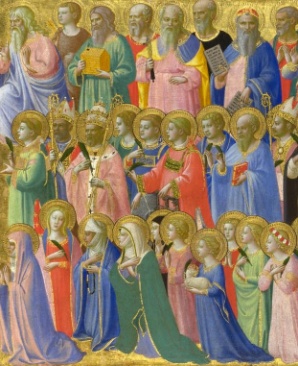 TodaySung Eucharist followed by refreshments in the HallTodaySung Eucharist followed by refreshments in the HallTodaySung Eucharist followed by refreshments in the HallTodaySung Eucharist followed by refreshments in the Hall SeptemberMon  16Tues  1710am Prayer Group 10am Prayer Group Wed  18       Thurs  1910am said Holy Communion followed by coffee in Friendship House 710am said Holy Communion followed by coffee in Friendship House 7Fri   20Sat  2111-3pm Dorcas Craft Group in Hall10.30-2.30pm Choir Workshop in Church11-3pm Dorcas Craft Group in Hall10.30-2.30pm Choir Workshop in ChurchSun   2210am Sung Eucharist followed by Coffee in Hall10am Sung Eucharist followed by Coffee in Hall